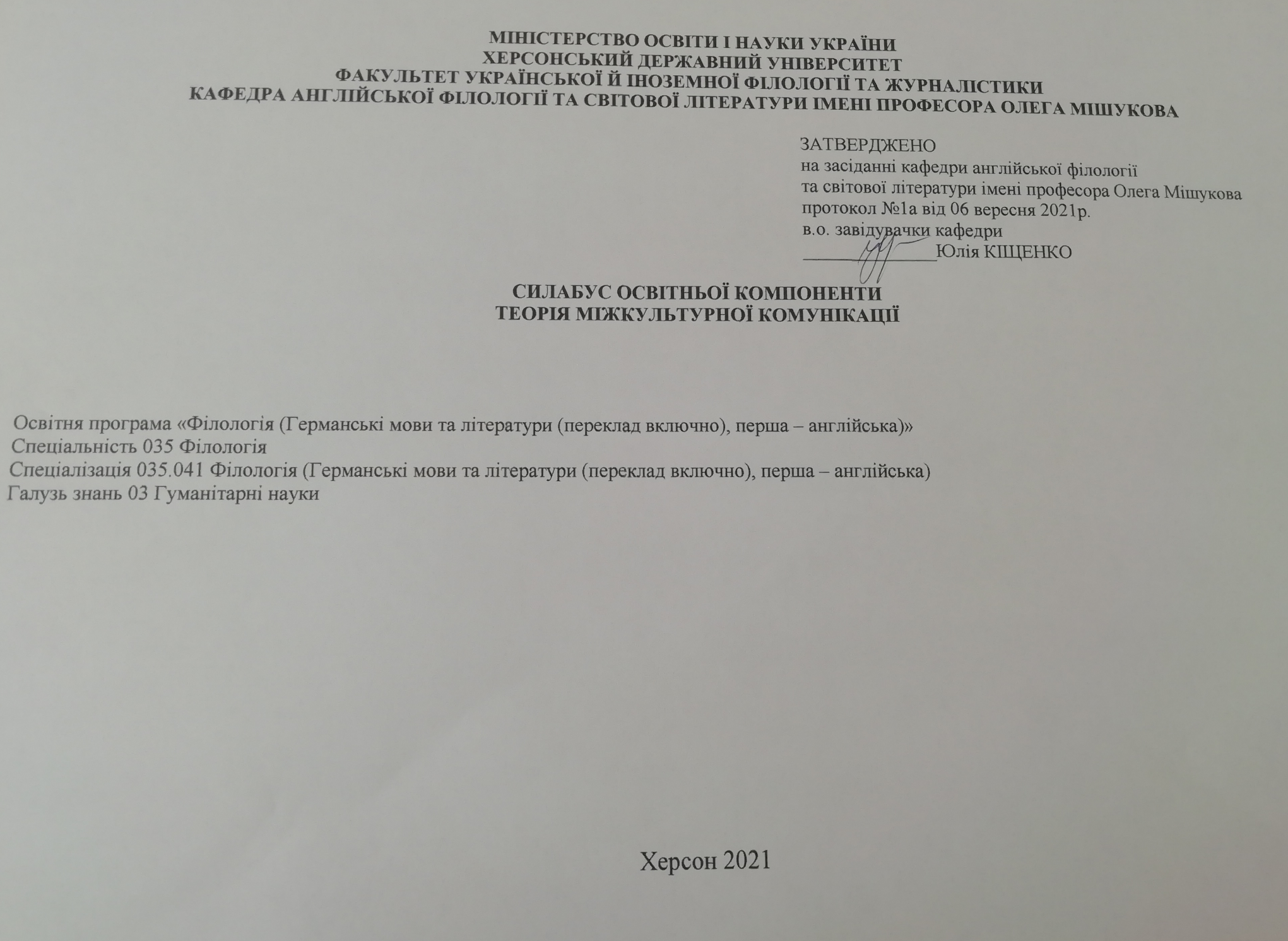 Анотація до курсу: навчальна дисципліна розрахована на години лекційних і практичних занять з метою обговорення загальної характеристики системи сучасних лінгвістичних, прагмалінгвістичних і соціокультурних знань про структуру, закономірності та явища мовної комунікації.Мета та цілі курсу: ознайомлення студентів з комунікативними та когнітивними засадами вивчення комунікації; комунікацією як взаємодією мовленнєвих «свідомостей», когнітивною базою мовної комунікації та кореляцією національної картини світу й мови; усвідомлення сутності комунікативних процесів, оволодіння знаннями щодо комунікації та її видів, міжкультурних об’єктів, культурного шоку, мовних одиниць, що зберігають культурну інформацію.Компетентності та програмні результати навчання:ІК. Здатність розв’язувати складні задачі і проблеми в галузі лінгвістики, літературознавства, фольклористики, перекладу в процесі професійної діяльності або навчання, що передбачає проведення досліджень та/або здійснення інновацій та характеризується невизначеністю умов і вимог.ЗК-4. Уміння виявляти, ставити та вирішувати проблеми.ЗК-6. Здатність спілкуватися іноземною мовою.ЗК-9. Здатність до адаптації та дії в новій ситуації.ЗК-10. Здатність спілкуватися з представниками інших професійних груп різного рівня (з експертами з інших галузей знань/видів економічної діяльності).ЗК-11. Здатність проведення досліджень на належному рівні.ФК-1. Здатність вільно орієнтуватися в різних лінгвістичних напрямах і школах.ФК-3. Здатність до критичного осмислення історичних надбань та новітніх досягнень філологічної науки.ФК-10. Здатність ефективно користуватися інформаційними ресурсами та онлайн-сервісами щодо використання навчальних матеріалів, а також методики навчання іноземних мов та перекладу.ПРН-5. Знаходити оптимальні шляхи ефективної взаємодії у професійному колективі та з представниками інших професійних груп різного рівня. ПРН-6. Застосовувати знання про експресивні, емоційні, логічні засоби мови та техніку мовлення для досягнення запланованогопрагматичного результату й організації успішної комунікації.ПРН-7. Аналізувати, порівнювати і класифікувати різні напрями і школи в лінгвістиці.ПРН-9. Характеризувати теоретичні засади (концепції, категорії, принципи, основні поняття тощо) та прикладні аспекти обраної філологічної спеціалізації.ПРН-11. Здійснювати науковий аналіз мовного, мовленнєвого й літературного матеріалу, інтерпретувати та структурувати його з урахуванням доцільних методологічних принципів, формулювати узагальнення на основі самостійно опрацьованих даних. ПРН-16. Використовувати спеціалізовані концептуальні знання  з обраної філологічної галузі для розв’язання складних задач і проблем, що потребує оновлення та інтеграції знань, часто в умовах неповної/недостатньої інформації та суперечливих вимог.Обсяг курсу на поточний навчальний рікОзнаки курсуТехнічне й програмне забезпечення/обладнання: ноутбук, проєктор	Політика курсу: відвідування лекційних і практичних занять (неприпустимість пропусків, запізнень ); правила поведінки на заняттях (активна участь, виконання необхідного мінімуму навчальної роботи, відключення телефонів); підкріплення відповіді на питання практичного заняття прикладами з наукових доробків вітчизняних і закордонних учених.При організації освітнього процесу в Херсонському державному університеті здобувачі вищої освіти та викладачі діють відповідно до: Положення про самостійну роботу студентів (http://www.kspu.edu/About/DepartmentAndServices/DMethodics/EduProcess.aspx); Положення про організацію освітнього процесу	(http://www.kspu.edu/About/DepartmentAndServices/DMethodics/EduProcess.aspx);		Положення			про		проведення		практики	студентів (http://www.kspu.edu/About/DepartmentAndServices/DMethodics/EduProcess.aspx);			Положення		про		порядок			оцінювання		знань	студентів (http://www.kspu.edu/About/DepartmentAndServices/DMethodics/EduProcess.aspx);				Положення			про				академічну				доброчесність (http://www.kspu.edu/Information/Academicintegrity.aspx);	Положення	про		кваліфікаційну			роботу	(проєкт)			студента (http://www.kspu.edu/About/DepartmentAndServices/DMethodics/EduProcess.asp);		Положення		про	внутрішнє			забезпечення		якості			освіти (http://www.kspu.edu/About/DepartmentAndServices/QAssurance.aspx);Положення про порядок і умови обрання освітніх компонент/навчальних дисциплін за вибором здобувачами вищої освіти (http://www.kspu.edu/About/DepartmentAndServices/DMethodics/EduProcess.aspx); Порядок оцінювання результатів навчання здобувачів вищої освіти у ХДУ (наказ №803-Д від 07.09.2020) http://www.kspu.edu/About/DepartmentAndServices/QAssurance.aspxСхема курсуСистема оцінювання та вимоги: участь у роботі впродовж семестру/ диф. залік: 100 балів Модуль 1. Мова та культура. Лінгвістичний аспект мовної комунікації: 36 балів Модуль 2. Лінгвокогнітивний аспект мовної комунікації: 64 бали               КритеріїВид контролю: поточний.Методи контролю: спостереження за навчальною діяльністю студентів, усне опитування, реферат.Під час роботи у руслі першого модуля студент може отримати максимум 36 балів за умов виконання усіх заявлених вище вимог. Під час роботи у руслі другого модуля студент може отримати максимум 64 бали за умов виконання усіх заявлених вище вимог. Загалом – це 100 балів.Контроль знань і умінь студентів (поточний і підсумковий) з дисципліни «Теорія міжкультурної комунікації» здійснюється згідно з кредитно- трансферною системою організації освітнього процесу. Рейтинг студента із засвоєння дисципліни визначається за 100 бальною шкалою. Він складається з рейтингу з навчальної роботи, для оцінювання якої призначається 100 балів.Підсумкова (загальна оцінка) курсу навчальної дисципліни є сумою рейтингових оцінок (балів), одержаних за окремі оцінювані форми навчальної діяльності: поточне та підсумкове засвоєння теоретичного матеріалу.Вид контролю: підсумковий.Форма контролю: диф. залік.Залік (100 балів)Критерії оцінювання заліку (усна форма контролю)КРИТЕРІЇ ОЦІНЮВАННЯ ЗНАНЬ І ВМІНЬ СТУДЕНТІВ ЩОДО НАПИСАННЯ РЕФЕРАТУДеякі завдання у форматі написання реферату оцінюються в 2 або 1 бал УСНА ВІДПОВІДЬ НА ПРАКТИЧНОМУ ЗАНЯТТІ / ДОПОВІДЬ)КРИТЕРІЇ ОЦІНЮВАННЯ ЗНАНЬ І ВМІНЬ СТУДЕНТІВКРИТЕРІЇ ОЦІНЮВАННЯ ЗНАНЬ І ВМІНЬ СТУДЕНТІВ (КОНСПЕКТ)КРИТЕРІЇ ОЦІНЮВАННЯ ЗНАНЬ І ВМІНЬ СТУДЕНТІВ (УСНА ВІДПОВІДЬ ЯК ФОРМАТ САМОСТІЙНОЇ РОБОТИ)Деякі завдання у цьому форматі оцінюються максимально в 2 або 1 балиСписок рекомендованих джерел (наскрізна нумерація)Основна літератураБацевич Ф.С. Атмосфера спілкування: спроба психолінгвістичного дослідження. Мовознавство. 2002. № 4-5. С. 26–33.Воробйова Т.В. Семантика прецедентних імен: національно-культурний компонент. Мова і культура. К. : Видавничий дім Дмитра Бураго. 2003. Вип. 6. С. 119–127.Грушевицкая Т.Г., Попов В.Д., Садовин А.П. Основы межкультурной коммуникации: ученик для вузов. М. : ЮНИТИ-ДАНА, 2003. 352 с.Гудков Д. Теория и практика межкультурной коммуникации. М. : ИТДГК “Гнозис”, 2003. 288 с.Дейк Т.А. ван. Язык. Познание. Коммуникация: сборник работ. М. : Прогресс, 1989. 310 с.Димитренко Л.В. Матеріали з навчального курсу “Основи теорії мовної комунікації” для студентів 1 курсу спеціальності “Філологія. Перекладач” Інституту іноземної філології. Херсон : ХДУ, 2006. 20 с.Донец П.Н. К вопросу об исследовательской единице межкультурной коммуникации. Вопросы языкознания. 2004. №6. С. 93–100.Косенко Ю.В. Основи теорії мовної комунікації: навчальний посібник. Суми: Сумський державний університет, 2011. 187 с.Пелех	Л.Р.	Особливості	підходів	до	перекладу	в	рамках	міжкультурної	комунікації.	URL: https://seanewdim.com/uploads/3/4/5/1/34511564/l._pelekh_the_peculiarities.Ребрій О.В., Тащенко Г.В. Прецедентні імена як проблема художнього перекладу. URL: https://periodicals.karazin.ua/foreignphilology/article/view/5370.Риженко	М.А.	Становлення	й	розвиток	міжкультурної	комунікації	як	науки	в	межах	англомовного	дискурсу.	URL: ile:///C:/Documents%20and%20Settings/Admin/Мои%20документы/Downloads/pssrtt_2010_25_39.pdf.Селіванова О.О. Основи теорії мовної комунікації: підручник. Черкаси : Чабаненко Ю.А., 2011. 350 с.Семенюк О.А., Паращук В.Ю. Основи теорії мовної комунікації: навчальний посібник. К. : Видавничий центр «Академія», 2010. 240 с.Сниця	Т.Є.	Переклад	у	контексті	міжкультурної	комунікації.	URL: ile:///C:/Documents%20and%20Settings/Admin/Мои%20документы/Downloads/Vznu_fi_2014_1_39.pdf.Yule G. Pragmatics. Oxford : Oxford University Press, 1999. 137 р.ДодатковаКоммуникативный инвариант перевода в текстах различных жанров: сборник научных трудов. М., 2009. Вып. 343. 119 с.Красных В.В. «Свой» среди «чужих»: миф или реальность? М. : Гнозис, 2003. 375 с.Лотоцька	О.	Міжкультурні	аспекти	перекладу	та	їх	роль	в	іноземномовній	комунікації.	URL: ile:///C:/Documents%20and%20Settings/Admin/Мои%20документы/Downloads/Lototska_Oleksandra%20.pdf.	Матеріали І-ої Міжнародної науково-практичної конференції «Міжкультурна комунікація в науковому і освітньому просторі». Одеса, Українсько- німецький інститут Одеського національного політехнічного університету, 2020. 366 с.Максимович	О.В.	Міжкультурна	комунікація	як	предмет	міждисциплінарного	теоретизування.	URL: https://periodicals.karazin.ua/ssms/article/view/9850/9373.Попова Е.А. Художественный текст в процессе литературной коммуникации. Русский язык в школе. 2002. №6. С. 68–73.Тарасова И.П. Структура смысла и структура личности коммуниканта. Вопросы языкознания. 1992. №4. С. 103–110.Ушакова Т.Н. Речь человека в общении. М. : Наука, 2009. 193 с.Фалькова Е.Г. Межкультурная коммуникация в основных понятиях и определениях. Санкт-Петербург: факультет филологии и искусств СПбГУ, 2007. 77 с.Чала Ю.П. Реалія і культурно маркований знак: термінологічні аспекти перекладознавства. Наукові записки Кіровоградського державного педагогічного університету імені В. Винниченка. Кіровоград : ТОВ «Імекс-ЛТД», 2010. Вип. 89 (1). С. 122–126.Moore R. Ontogenetic Constraints on Grice's Theory of Communication. Pragmatic Development in First Language Acquisition. Philadelphia : John Benjamins, 2014. Р. 87– 105.Інтернет ресурсиhttps://core.ac.uk/download/pdf/33686839.pdfhttps://kneu.edu.ua/userfiles/Department_of_International_Economics_and_manageme/Strategij.pdfhttp://chitalnya.nung.edu.ua/node/4055Назва освітньої компонентиТеорія міжкультурної комунікаціїТип курсувибіркова компонентаСтупінь вищої освітидругий (магістерський)Кількість кредитів/годин3 кредити / 90 годинСеместрІІІВикладачПросяннікова Яна Миколаївна, кандидат філологічних наук, доцент, доцент кафедри англійської філології та світової літератури імені професора Олега МішуковаПосилання на сайтhttp://www.kspu.edu/About/Faculty/IForeignPhilology/ChairEnglTranslation.aspxКонтактний тел.(0552)326758E-mail викладача:yana.prosiannikova@gmail.com Графік консультаційкожного четвергаКількість годинЛекціїПрактичні заняттяСамостійна робота3 кредити / 90 годин161460СеместрСпеціальністьКурс (рік навчання)Обов’язковий/ вибірковий3-й035.041 Філологія (Германські мови та літератури) (переклад включно), перша – англійська)2-й МвибірковийТиждень, дата, годиниТема, план, кількість годин(аудиторної та самостійної)Форма навчальногозаняттяСписокрекомендованихджерел (занумерацієюрозділу 10)ЗавданняМаксимальна кількістьбалівМодуль 1. Мова та культура. Лінгвістичний аспект мовної комунікаціїМодуль 1. Мова та культура. Лінгвістичний аспект мовної комунікаціїМодуль 1. Мова та культура. Лінгвістичний аспект мовної комунікаціїМодуль 1. Мова та культура. Лінгвістичний аспект мовної комунікаціїМодуль 1. Мова та культура. Лінгвістичний аспект мовної комунікаціїМодуль 1. Мова та культура. Лінгвістичний аспект мовної комунікаціїТиждень А http://www.kspu.edu/forstudent/s hedule.aspx8 годин (аудиторної роботи)Тема 1: Комунікація та її видиПлан:Комунікація	як	взаємодія«свідомостей, які розмовляють».Міжособистісна комунікація.Особистісні чинники комунікації.Культура. Взаємодія культур. (2 години аудиторної роботи)лекціяОс. 1,3,4Дод. 24,29Самостійно опрацювати теоретичний матеріал, підкріплюючи відповіді ілюстративнимматеріалом.2 бали (присутність+на явність лекції)Тиждень А http://www.kspu.edu/forstudent/s hedule.aspx8 годин (аудиторної роботи)Тема 2: Теоретичні та методологічні основи міжкультурної комунікації.ПланМетоди	вивчення	культурних систем та міжкультурної комунікації.Основні	теорії	міжкультурної комунікації.(2 години аудиторної роботи)лекціяОс. 3,6,8,12Дод. 19Самостійно опрацювати теоретичний матеріал, підкріплюючи відповіді ілюстративнимматеріалом.2 бали (присутність+на явність лекції)Тиждень А http://www.kspu.edu/forstudent/s hedule.aspx8 годин (аудиторної роботи)Тема 3: Проблеми чужеродності культури та етноцентризм.ПланПрирода та сутність понять «свій» та «чужий».Сутність етноцентризму та його роль у міжкультурній комунікації.Сутність та формування культурної ідентичності.(2 години аудиторної роботи)лекціяОс. 7Дод. 19,24,26Самостійно опрацювати теоретичний матеріал, підкріплюючи відповіді ілюстративнимматеріалом.2 бали (присутність+на явність лекції)Тема 4: Семіотика комунікації.ПланЗнакова теорія.Знак і система знаків.Семантика і прагматика.(2 години аудиторної роботи)лекціяОс. 3,4,5,8,12,15Дод. 25Самостійно опрацювати теоретичний матеріал, підкріплюючи відповіді ілюстративнимматеріалом.2 бали (присутність+на явність лекції)Тиждень Б http://www.kspu.edu/forstudent/s hedule.aspx6 годин (аудиторної роботи) 30 годин (самостійної роботи)Тема 1: Комунікація та її видиПлан:1. Комунікація як взаємодія «свідомостей, які розмовляють».Міжособистісна комунікація.Особистісні чинники комунікації.Культура. Взаємодія культур. (2 години аудиторної роботи)практичне заняттяОс. 1,3,4Дод. 24,29Самостійно опрацювати теоретичний матеріал, підкріплюючи відповіді ілюстративнимматеріалом.4 бали (відповідь)Тиждень Б http://www.kspu.edu/forstudent/s hedule.aspx6 годин (аудиторної роботи) 30 годин (самостійної роботи)Тема 1: Комунікація та її види (6 години самостійної роботи)самостійна роботаОс. 1,3,4Дод. 24Підготувати доповідь за темою «Взаємозв’язок мови та культури».Підготувати доповідь за темою «Свідомість та мовна картина світу».Підготувати доповідь за темою «Мовна та когнітивна свідомість».Підготувати доповідь за темою «Мовнаособистість».4 бали (виконання усіх видів завдань) 1 бал за виконання кожного виду роботиТиждень Б http://www.kspu.edu/forstudent/s hedule.aspx6 годин (аудиторної роботи) 30 годин (самостійної роботи)Тема 2: Теоретичні та методологічні основи міжкультурної комунікації.ПланМетоди вивчення культурних систем та міжкультурної комунікації.Основні	теорії	міжкультурної комунікації.(2 години аудиторної роботи)практичне заняттяОс. 3,6,8,12Дод. 19Самостійно опрацювати теоретичний матеріал, підкріплюючи відповіді ілюстративнимматеріалом.4 бали (відповідь)Тиждень Б http://www.kspu.edu/forstudent/s hedule.aspx6 годин (аудиторної роботи) 30 годин (самостійної роботи)Тема 2: Теоретичні та методологічні основи міжкультурної комунікації.(8 години самостійної роботи)самостійна роботаОс. 3,6,8,12Дод. 19Підготувати доповідь за темою	«Виникнення комунікативної діяльності». Підготувати доповідь	 за темою «Інкультурація та соціологізація».Підготувати доповідь за темою «Соціокультурна комунікація та субкультури».Написати реферат на тему:	«Теоретичні та методологічні засади міжкультурної комунікації».Написати реферат на тему: «Основні теорії та аксіоми міжкультурної комунікації».4 бали (виконання усіх видів завдань) 1 бал за виконання кожного виду роботиТиждень Б http://www.kspu.edu/forstudent/s hedule.aspx6 годин (аудиторної роботи) 30 годин (самостійної роботи)Тема 3: Проблеми чужеродності культури та етноцентризм.ПланПрирода та сутність понять «свій» та«чужий».Сутність етноцентризму та його роль у міжкультурній комунікації.Сутність та формування культурної ідентичності.(2 години аудиторної роботи)практичне заняттяОс. 7Дод. 17,19,24,26Самостійно опрацювати теоретичний матеріал, підкріплюючи відповіді ілюстративним матеріалом.4 бали (відповідь)Тиждень Б http://www.kspu.edu/forstudent/s hedule.aspx6 годин (аудиторної роботи) 30 годин (самостійної роботи)Тема 3: Проблеми чужеродності культури та етноцентризм (8 години самостійної роботи)самостійна роботаОс. 7Дод. 17,19,24,26Написати реферат на тему: «Подвійна функція культурної ідентичності».Написати реферат на тему: ««Свій» та «чужий»простір у системі сучасної наукової    парадигми». «Особливості «своєї» та«чужої» культури»4 бали (виконання усіх видів завдань) 2 бали виконання кожного видуроботиТиждень Б http://www.kspu.edu/forstudent/s hedule.aspx6 годин (аудиторної роботи) 30 годин (самостійної роботи)Тема 4: Семіотика комунікації.(8 години самостійної роботи)самостійна роботаОс. 3,4,5,8,12,15Дод. 25- Проаналізуйте з семіотичної точки зору думку	власника автомобіля:John: У даний час я їжджу на Commodore. Це нічого вам не говорить, оскільки це всього лише шестициліндровамашина. Мій улюблений автомобіль був мій Falcon (досл. "Сокіл"), з двигуном Cleveland 302. У нього дуже насичений, що викликає задоволення, басовий гул – з тих звуків, які не просто чуєш, але і відчуваєш. І це говорило багато про автомобіль, про його потужності, про поїздку на ньому (усна відповідь).Відомий дослідник з Великобританії, Деніел Чендлер	(Daniel Chandler), вважає, що семіотика         допомагаєглибше	зрозуміти буденність, то, з чим ми зазвичай звикаємо і про що зазвичай не говоримо, сприймаємо як даність. Вона допомагає нам, зокрема, задуматися про відсутність, про ті речі, відсутність яких значимадля    нас.    Вона    також допомагає нам зрозуміти, що ми живемо серед умовностей,			що, наприклад, новини або фотографії, не є відображенням світу, а способом		побудови певної картини світу. - Наведіть свої власні приклади знакового аналізу предметів і подій, текстів і зображень (усна відповідь).Проаналізуйте назву магазину: Second 	Hand Люкс. Можливо, корисно нагадати	 інтертекст	з Булгакова: осетрина буває тільки першої свіжості.	 Яку систему назв можна побудувати, виходячи з цього? Які зрушення в плані змісту відбулися після запозичення системи Second Hand в комунікативному середовищі		української торгівлі? (усна відповідь).Проаналізуйте комунікативну поведінку політичного діяча на прикладі відеофрагменту (звичайне інтерв'ю або ток-шоу, передвиборна або кризова ситуація). Які типові характеристики комунікативноїособистості виходять на перший план	в нестандартній ситуації?(реферат).4 бали (виконання усіх видів завдань) 1 бал за виконання кожного виду роботиМодуль 2. Лінгвокогнітивний аспект мовної комунікаціїМодуль 2. Лінгвокогнітивний аспект мовної комунікаціїМодуль 2. Лінгвокогнітивний аспект мовної комунікаціїМодуль 2. Лінгвокогнітивний аспект мовної комунікаціїМодуль 2. Лінгвокогнітивний аспект мовної комунікаціїМодуль 2. Лінгвокогнітивний аспект мовної комунікаціїТиждень А http://www.kspu.edu/forstudent/s hedule.aspx8 годин (аудиторної роботи)Тема 1: Вербальна та невербальна комунікаціяПланОсобливості невербальної комунікації.Структура мовленнєвої комунікації.Успішність	комунікації та комунікативні навички.(2 години аудиторної роботи)лекціяОс.4,5,6,15Дод. 20Самостійно опрацювати теоретичний матеріал, підкріплюючи відповіді ілюстративнимматеріалом.2 бал (присутність+на явність лекції)Тиждень А http://www.kspu.edu/forstudent/s hedule.aspx8 годин (аудиторної роботи)Тема 2: Сутність та форми міжкультурної комунікації ПланТипи	комунікацій,	відмінні	від вербальних.Поза, зовнішність, жести.Паравербальні комунікації. (2 години аудиторної  роботи)лекціяОс. 4,6,12,13Дод.24Самостійно опрацювати теоретичний матеріал, підкріплюючи відповіді ілюстративнимматеріалом.2 бал (присутність+на явність лекції)Тема	3:	Міжкультурні	бар’єри та конфлікти. Поняття культурного шокуПланМовні бар’єри у міжкультурній комунікації. Бар’єри у невербальній комунікації.Стереотипи.Культурний шок.(2 години аудиторної роботи)лекціяОс. 1,4,5Дод. 19Самостійно опрацювати теоретичний матеріал, підкріплюючи відповіді ілюстративнимматеріалом.2 бал (присутність+на явність лекції)Тема 4: Когнітивні аспекти міжкультурної комунікаціїПланВплив культури на сприйняття.Розуміння спілкування.Мисленнєві процеси та культура.Проблема прецедентності. (2 години аудиторної роботи)лекціяОс. 8,10,13Дод. 16Самостійно опрацювати теоретичний матеріал, підкріплюючи відповіді ілюстративнимматеріалом.2 бал (присутність+на явність лекції)Тиждень Б http://www.kspu.edu/forstudent/s hedule.aspx8 годин (аудиторної роботи) 30 годин (самостійної роботи)Тема 1: Вербальна та невербальна комунікаціяПланОсобливості невербальної комунікації.Структура мовленнєвої комунікації.Успішність	комунікації	та комунікативні навички.(2 години аудиторної роботи)практичне заняттяОс.4,5,6,15Дод. 20Самостійно опрацювати теоретичний матеріал, підкріплюючи відповіді ілюстративнимматеріалом.4 бали (відповідь)Тема	1:	Вербальна	та невербальна комунікація(6 години самостійної роботи)самостійна роботаОс.4,5,6,15Дод. 20Підготувати доповідь на тему «Значення мовної комунікації для обраної вами професії».Поясніть,			які			види комунікацій		ви	знаєте? Що включають поняття "вербальні	комунікації", "невербальні комунікації", "паравербальні комунікації"?				(усна відповідь).Яка частка невербальних комунікацій в обсязі спілкування людини? Як ви оціните їх роль при передачі	чуттєвої інформації?		(усна відповідь).Що	таке	сфера індивідуального простору?						Чому мистецтво			правильних дотиків				вважається найбільш		складним	в міжкультурній комунікації?				(уснавідповідь).5 балів (виконання усіх видів завдань) 1 бал за виконання кожного виду роботи2 бали (реферат)- Підготувати реферат на будь-яку тему в межахтематики.Тема 2: Сутність та форми міжкультурної комунікаціїПланТипи	комунікацій,	відмінні від вербальних.Поза, зовнішність, жести.Паравербальні  комунікації.(2 години аудиторної роботи)практичне заняттяОс. 4,6,12,13Дод.24Самостійно опрацювати теоретичний матеріал, підкріплюючи відповіді ілюстративнимматеріалом.4 бали (відповідь)Тема 2: Сутність та форми міжкультурної комунікації(4 години самостійної роботи)самостійна роботаОс. 4,6,12,13Дод.24Скласти план з цитат до теми	“Мовленнєва комунікація в житті людини”, використавши як опорні моменти відомі прислів’я та приказки. Подумайте, в якому порядку		варто розташувати ці вислови (реферат).Невербальні засоби спілкування (реферат).- Проксемічні особливості невербального спілкування (доповідь).-	Візуальний	контакт (доповідь).4 бали (виконання усіх видів завдань) 1 бал за виконання кожного виду роботи2 бали (реферат)Тема	3:	Міжкультурні	бар’єри та конфлікти. Поняття культурного шокуПланМовні бар’єри у міжкультурній комунікації. Бар’єри у невербальній комунікації.Стереотипи.Культурний шок.(2 години аудиторної роботи)практичне заняттяОс. 1,4,5Дод. 19Самостійно опрацювати теоретичний матеріал, підкріплюючи відповіді ілюстративнимматеріалом.4 бали (відповідь)2 бали (реферат)Тема	3:	Міжкультурні	бар’єри та конфлікти. Поняття культурного шоку(6 години самостійної роботи)самостійна роботаОс. 1,4,5Дод. 19Види комунікативних бар’єрів: вербальні та невербальні (доповідь).Формування навичок у міжкультурній діловій комунікації (доповідь).Подоланнякомунікативних бар’єрів / Комунікативний бар’єр у міжкультурній комунікації (реферат).Поняття та сутність забобонів. Механізми формування забобонів. Типи	забобонів(доповідь).4 бали (виконання усіх видів завдань) 1 бал за виконання кожного виду роботи2 бали (реферат)Тема 4: Когнітивні аспекти міжкультурної комунікаціїПланВплив культури на сприйняття.Розуміння спілкування.Мисленнєві процеси та культура.Проблема прецедентності. (2 години аудиторної роботи)практичне заняттяОс. 8,10,13Дод. 16Самостійно опрацювати теоретичний матеріал, підкріплюючи відповіді ілюстративнимматеріалом.4 бали (відповід)1 бал (реферат)Тема 4: Когнітивні аспекти міжкультурної комунікації(4 години самостійної роботи)самостійна роботаОс. 8,10,13Дод. 16Міжкультурна комунікація в діалозі культур / Міжкультурна комунікація	в міжнародному бізнесі (доповідь).Мовна когніція як складова	процесутворення життєвого світу людини (реферат).4 бали (виконання усіх видів завдань) 2 бали за виконання кожного виду роботи2 бали (реферат)Тема 5: Мовні одиниці, що зберігають культурну інформаціюПланПрецедентні імена.Абстрактні імена та ключові концепти національної культури.Фразеологізми.Прецедентні висловлювання. (6 години аудиторної роботи)самостійна роботаОс. 2,10Дод. 17,24,27Самостійно опрацювати теоретичний матеріал, підкріплюючи відповіді ілюстративним матеріалом.4 бали (відповідь)2 бали (реферат)Тема 5: Мовні одиниці, що зберігають культурну інформацію(4 годин самостійної роботи)самостійна роботаОс. 2,10Дод. 17,24,27Наведіть	приклади фразеологізмів, складниками	яких	є частини тіла людини та назви	тварин.		Виявіть, еталонними носіями яких характеристик є тварини в англійських та німецьких фразеологізмах	(усна відповідь).Проаналізуйте наведені прецедентні висловлювання	 у відповідності з трьома рівнями значень висловлювання: поверхового, глибинного та системного смислів.Класифікуйте прецедентні висловлювання за типами трансформації – заміщення, усічення, контамінація,	додавання (конспект).Підготувати доповідь на тему «Прецедентні текстиу мовній комунікації».4 бали (виконання усіх видів завдань) 1 бал за виконання кожного виду роботи2 бали (реферат)А (зараховано) 90-100Студент добре володіє інформацією щодо ключових дефініцій: основних теорій міжкультурної комунікації, комунікації, її видів, вербальної, невербальної, паракомунікації, когнітивно-комунікативної парадигми знань; вміє оперувати базовими поняттями під час проведення дискусії на практичних заняттях; використовує придбані теоретичні знання при виконанні завдань практичної спрямованості; вміє робити аналіз наукових статей, зорієнтованих на дослідження особливостей та специфіки національної культури. Не допускає помилок в усній та писемній формах мовлення. Володіє такими загальнонавчальними вміннями, як робота з довідковою літературою та словниками. Вміє правильно використовувати наукові знання в усіх видах мовленнєвої діяльності. Виконав усізавдання самостійного блоку, які передбачено робочою програмою та силабусом.В (зараховано) 82-89Студент володіє теоретичним матеріалом повністю, застосовує практичні навички під час дискусії, вирішує комунікативні задачі, з’ясовує закономірності реалізації англомовного матеріалу в мовленні різних ситуацій спілкування, але може допустити неточності вформулюванні, незначні мовленнєві помилки в наведених прикладах (до 6). Студент не виконав 10 % завдань самостійного блоку.С (зараховано) 74-81Студент знає програмний матеріал повністю, має теоретичні та практичні навички усіх рівнів мови, але не вміє самостійно мислити,аналізувати наукові джерела, не може зробити свій власний висновок, не користувався додатковими джерелами під час підготовки до практичних занять. Несвоєчасно виконав завдання, передбачені модулем самостійної роботи (до 20 %).D(зараховано) 64-73Студент знає основні теми курсу, має уявлення про структуру мови, проблематику міжкультурної комунікації, але його знання мають узагальнений характер, іноді непідкріплений прикладами, не вміє використовувати теоретичні знання в мовленні. Має прогалини в теоретичному курсі та практичних вміннях. Несвоєчасно виконав завдання, передбачені модулем самостійної роботи (до 30%).Е (зараховано) 60-63Студент має фрагментарні знання з усього курсу. Не володіє термінологією, оскільки понятійний апарат не сформований. Не вмієвикласти програмний матеріал. Мова невиразна, обмежена, бідна, словниковий запас не дає змогу оформити ідею. Практичні навички на рівні розпізнавання. Завдання, передбачені модулем самостійної роботи, виконані на 35 %.FХ (не зараховано) з можливістю повторного складання35-59Не виконав завдань модулю самостійної роботи. Був відсутнім на лекційних та практичних заняттях.F (не зараховано) з обов’язковим повторним вивченням дисципліни1-34Студент повністю не знає програмного матеріалу, не працював в аудиторії з викладачем, не виконав модуль самостійної роботи.2/1Реферат є адекватним за змістом переказом первинного тексту. Реферат відображає головну інформацію першоджерела. Реферат характеризується інформативністю, об'єктивно передає інформацію, відрізняється повнотою викладу, а також коректно оцінює матеріал, що міститься в першоджерелі. У вступі обґрунтовується вибір теми, її актуальність, визначається ціль, розкривається проблематика обраної теми. Також у вступі наведені вихідні дані тексту, що реферується (назва, де опублікована, у якому році), відомості про автора (ПІП, спеціальність, учений ступінь, учене звання). Основна частина містить у собі зміст тексту, що реферується, приводяться основні тези, вони аргументуються. Робиться загальний висновок по проблемі, заявленій у рефераті.Список використаних джерел (не менш 5 джерел).1,5/0,9Реферат містить у собі точний переказ основної інформації без перекручувань і суб'єктивних оцінок, проте  в основнихструктурних елементах реферату спостерігаються неточності (наприклад, не коректно оформлений список використаних джерел).1/0,8Усі питання, пов’язані з оформленням реферату, виконані, проте є неточності в оформленні використаних джерел,спостерігаються технічні та стилістичні недоліки.0,8/0,7Зміст реферату не викладений від імені автора; мета реферату не чітко сформульована та неточно відображає суть досліджуваноїпроблеми; зміст реферату не вповні відповідає темі завдання та не відображає стан проблеми. Робота не містить узагальнених висновків. Неточності в оформленні використаних джерел, спостерігаються технічні та стилістичні недоліки.0,7/0,6Структура реферату не відповідає стандарту, мета та завдання переплутані та не відповідають заявленій темі. Відсутні мікровисновки та загальні висновки. Список використаних джерел налічує «застарілі» посилання.0/0Оформлення реферату не відповідає вимогам, проблема не розкрита, не наведені приклади, багато технічних і стильових недоречностей. Реферат не поданий на перевірку своєчасно4 балиСтудент правильно, повно, чітко і логічно висвітлює сутність питання; бездоганно апелює до термінів і дефініцій (до 5); наводитьприклади; орієнтується в особливостях розвитку комунікації; може порівняти різні погляди на проблему; додає власне підготовлену інформацію, яку не було висвітлено на лекційному занятті, ілюструє її прикладами.3,5 балиСтудент правильно і повно, інколи з деякою неточністю та за допомогою пояснювальних питань висвітлює сутність проблеми; зазначає сутність термінів і дефініцій, проте припускаючи неточності та наводить до 4 термінів; наводить приклади, проте не чітко володіє джерелом інформації; орієнтується в особливостях розвитку комунікації, проте допускає певні неточності у порівнянні лінгвальних і екстралінгвальних чинників, які вплинули на її розвиток; додає власне підготовлену інформацію, якуне було висвітлено на лекційному занятті, проте не ілюструє її прикладами.3 балиСтудент не повно, неточно висвітлює сутність проблеми; зазначає сутність термінів і дефініцій, проте припускаючи неточності та наводить до 3 термінів; наводить приклади, проте не чітко володіє джерелом інформації; орієнтується в особливостях розвитку того чи того мовного явища у той чи той період розвитку теорій комунікацій, не може порівняти лінгвальні (екстралінгвальні чинники), які вплинули на розвиток комунікацій у певні періоди; не може прокоментувати зміни, які відбулися у певний періодрозвитку; не додає власне підготовлену інформацію, яку не було висвітлено на лекційному занятті.2,5 балиСтудент не коректно висвітлює сутність проблеми; не зазначає сутність термінів і дефініцій (до 2 термінів); наводить недостатню кількість прикладів, не чітко володіє джерелом інформації; орієнтується в особливостях розвитку теорій мовних комунікацій утой чи той період розвитку мови, не наводить жодних прикладів порівнянь чинників, які вплинули на ґенезу теорій комунікацій; не коментує про стан змін,; не додає власне підготовлену інформацію, яку не було висвітлено на лекційному занятті.2 балиСтудент лише дотримується тезисів лекційного матеріалу; не  активний щодо використання термінів і дефініцій (1); непосилається на ілюстрації мовного матеріалу сучасних вітчизняних і закордонних досліджень.0Студент не готовий висвітлити сутність питання.1Студент правильно, повно, чітко і логічно висвітлює сутність питання; бездоганно апелює до термінів і дефініцій (до 10); наводить приклади з наукових джерел; здійснює відповідні класифікації; аналізує мовні явища; надає ґрунтовні відповіді;активно працює зі словниками (культурологічними, тлумачними тощо).0,9Студент правильно і повно, інколи з деякою неточністю висвітлює сутність проблеми; зазначає сутність термінів і дефініцій, проте припускаючи неточності та наводить до 8 термінів; наводить приклади з наукових джерел, проте не чітко володіє джерелом інформації; орієнтується в різних таксономіях того чи того мовного явища, аналізує мовні явища, проте не зазначає ПІП науковців, які опікуються проблематикою дослідження; активно працює зі словниками (культурологічними, тлумачнимитощо).0,8Студент не повно, неточно висвітлює сутність проблеми; зазначає сутність термінів і дефініцій, проте припускаючи неточності та наводить до 6 термінів; наводить приклади з наукових джерел, проте не чітко володіє джерелом інформації; не точно орієнтується в різних класифікаціях того чи того мовного явища, не зазначаючи ПІП науковців, які опікуються проблематикоюдослідження; працює зі словниками, проте не коментує словникові статті.0,7Студент не коректно висвітлює сутність проблеми; не зазначає сутність термінів і дефініцій (до 4 термінів); наводить недостатнюкількість прикладів із наукових джерел, не чітко володіє джерелом інформації; не точно орієнтується в різних класифікаціяхтого чи того мовного явища, не  зазначаючи ПІП науковців, які опікуються проблематикою дослідження; не  працює зісловниками, тому й не володіє термінологією.0,6Конспект базується лише на тезисах окремих (1-2) джерел; відсутність посилань на сучасні наукові дослідження; непоінформованість ілюстраціями проєктів, у межах яких висвітлювалося те чи те явище мовної (невербальної) комунікацій;немає посилань на науковців різних наукових напрямів (вітчизняних і закордонних).0Студент не надав відповідь у форматі конспекту.2/1Студент правильно, повно, чітко і логічно висвітлює сутність питання; бездоганно апелює до термінів і дефініцій (до 5); наводитьприклади; орієнтується в особливостях розвитку комунікації; може порівняти різні погляди на проблему; додає власне підготовлену інформацію, яку не було висвітлено на лекційному занятті, ілюструє її прикладами.1,5/0,9Студент правильно і повно, інколи з деякою неточністю та за допомогою пояснювальних питань висвітлює сутність проблеми; зазначає сутність термінів і дефініцій, проте припускаючи неточності та наводить до 4 термінів; наводить приклади, проте не чітко володіє джерелом інформації; орієнтується в особливостях розвитку комунікації, проте допускає певні неточності у порівнянні лінгвальних і екстралінгвальних чинників, які вплинули на її розвиток; додає власне підготовлену інформацію, якуне було висвітлено на лекційному занятті, проте не ілюструє її прикладами.1/0,8Студент не повно, неточно висвітлює сутність проблеми; зазначає сутність термінів і дефініцій, проте припускаючи неточності та наводить до 3 термінів; наводить приклади, проте не чітко володіє джерелом інформації; орієнтується в особливостях розвитку того чи того мовного явища у той чи той період розвитку теорій комунікацій, не може порівняти лінгвальні (екстралінгвальні чинники), які вплинули на розвиток комунікацій у певні періоди; не може прокоментувати зміни, які відбулися у певний періодрозвитку; не додає власне підготовлену інформацію, яку не було висвітлено на лекційному занятті.0,8/0,7Студент не коректно висвітлює сутність проблеми; не зазначає сутність термінів і дефініцій (до 2 термінів); наводить недостатню кількість прикладів, не чітко володіє джерелом інформації; орієнтується в особливостях розвитку теорій мовних комунікацій у той чи той період розвитку мови, не наводить жодних прикладів порівнянь чинників, які вплинули на ґенезу теорій комунікацій;не коментує про стан змін,; не додає власне підготовлену інформацію, яку не було висвітлено на лекційному занятті.0,7/0,6Студент лише дотримується тезисів лекційного матеріалу; не активний щодо використання термінів і дефініцій (1); непосилається на ілюстрації мовного матеріалу сучасних вітчизняних і закордонних досліджень.0/0Студент не готовий висвітлити сутність питання.